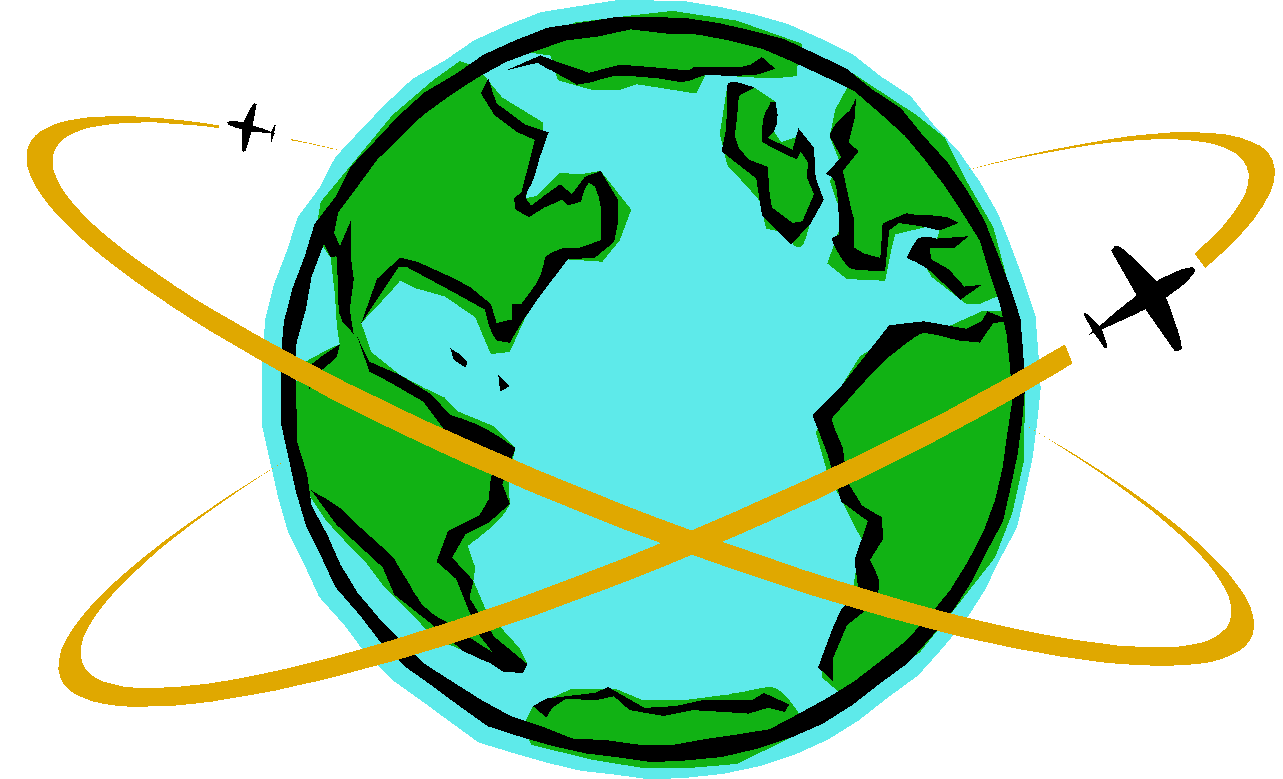 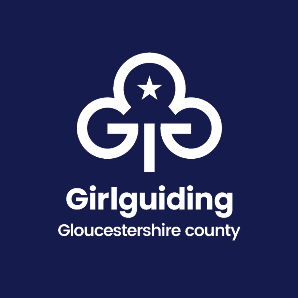 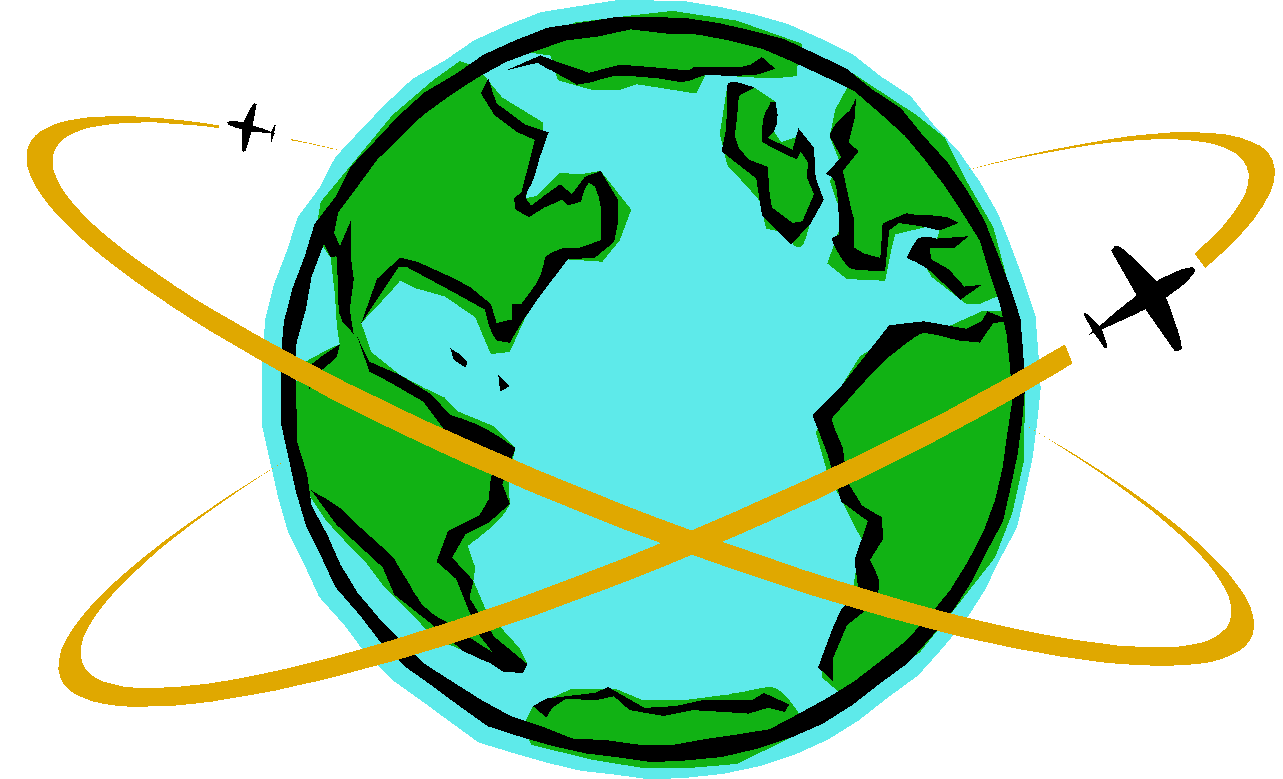 INTERNATIONAL OPPORTUNITIES (INTOPS)Participant application form 2024Closing date for applications is 24 February 2024Selection residential date 9-10 March 2024 at May Hill Village Hall, LonghopeIf completing the form by hand please complete clearly in black ink, as it will be photocopied. Please put as much detail as possible to help with the selection and interview process. Make sure you give your unit leader and commissioner enough time to complete the references and submit by the closing date.  What to do next – now pass this form to your unit leader to check and complete their section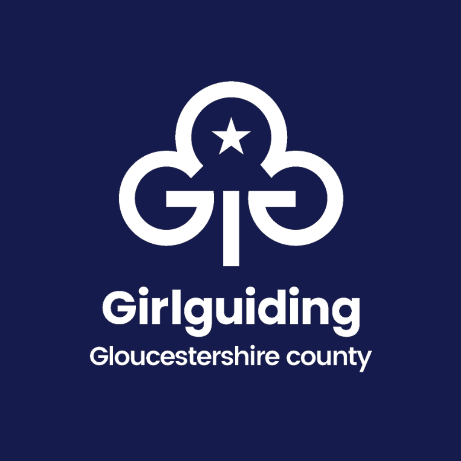 Please give as much information as possible to help us make a decision whether to invite the young member for selection.What to do next: please pass the form to your district or division commissioner to complete their recommendation and return to intops@girlguidingglos.org.uk by the closing date: 24 Feb 2024Please give as much information as possible to help us make a decision whether to invite the young member for selection.What to do next: please return this complete form to intops@girlguidingglos.org.uk by the closing date: 24 Feb 2024Young member’s details: Name:                                                                 Preferred name: Young member’s details: Name:                                                                 Preferred name: Date of birth:                                                     Age (years at date of selection):Date of birth:                                                     Age (years at date of selection):Girlguiding membership number:(Ask your leader for this, or your parent/carer can look it up on GO – guidance here)Girlguiding membership number:(Ask your leader for this, or your parent/carer can look it up on GO – guidance here)Full address with postcode: Full address with postcode: Contact phone number:                          Contact phone number:                          Email:Email:Parent/carer’s detailsParent/carer’s detailsMobile number:Mobile number:Email address:(Communications will be sent to this email address)Email address:(Communications will be sent to this email address)Your Girlguiding historyYour Girlguiding historyYour current role/s in Girlguiding: (For example, Guide, Ranger, young leader in a Brownie unit)Your current role/s in Girlguiding: (For example, Guide, Ranger, young leader in a Brownie unit)Your unit(s): District:                                                                                Division:		Your unit(s): District:                                                                                Division:		List your Girlguiding residential experiencesList your Girlguiding residential experiencesCamp experience (in tent) – number of nights awayAs a Brownie: As a Guide:As a Ranger/YL:Residential holiday experience (indoor) – number of nights awayAs a Brownie: As a Guide:As a Ranger/YL:List your other key Girlguiding experiences over the last 2-3 yearsList your other key Girlguiding experiences over the last 2-3 yearsTrips you have attended – with your unit, district, division or countyTrips you have attended – with your unit, district, division or countyEvents you have attended – with your unit, district, division or countyEvents you have attended – with your unit, district, division or countyYour Girlguiding programme participation – Theme awards, section awards (bronze, silver, gold)Your Girlguiding programme participation – Theme awards, section awards (bronze, silver, gold)Other activities you have taken part in – For example, fundraising, Thinking Day, etc.Other activities you have taken part in – For example, fundraising, Thinking Day, etc.What are the key skills you want to gain from being part of an international adventure? What are the key skills you want to gain from being part of an international adventure? What are the key skills you can bring to a county team for an international adventure?What are the key skills you can bring to a county team for an international adventure?Tell us about any international experience you have had as a member of Girlguiding and the role you tooke.g. UK international camp, unit/district trip (e.g PGL, Venture Abroad to Paris), service project, ICETell us about any international experience you have had as a member of Girlguiding and the role you tooke.g. UK international camp, unit/district trip (e.g PGL, Venture Abroad to Paris), service project, ICEPlease list any international experiences you have had outside Girlguiding Please list any international experiences you have had outside Girlguiding Interests/hobbies outside Girlguiding including qualifications and experience that could be helpful to joining a county teamInterests/hobbies outside Girlguiding including qualifications and experience that could be helpful to joining a county teamWhy would you like to experience an international opportunity with Girlguiding?Why would you like to experience an international opportunity with Girlguiding?Do you have any religious, health, mobility, dietary or sensory needs of which we should be aware?Do you have any religious, health, mobility, dietary or sensory needs of which we should be aware?What to do next – ask …What to do next – ask …Your unit leader to complete their contact details and the reference/ recommendation.Your district commissioner to complete a reference for you (or someone else in Girlguiding who knows you – other than your unit leader and is not a parent/carer.Read the INTOPS guidance to understand what you are applying for so there are no surprises. Your unit leader to complete their contact details and the reference/ recommendation.Your district commissioner to complete a reference for you (or someone else in Girlguiding who knows you – other than your unit leader and is not a parent/carer.Read the INTOPS guidance to understand what you are applying for so there are no surprises. Declaration by applicant I understand that I will be responsible for fundraising the cost of a trip. I understand this is a selection process and a place is not guaranteed. I have read the guidance and understand what INTOPS is, and would like to be considered for selection which may include one or more of the following:A Gloucestershire trip to a UK international event where the UK is the host nation.A Gloucestershire trip to travel abroad to attend an event in Europe.Go for further selection to the South West England region for an event in the UK or abroad.Applicant name: _______________________________Parent/carer name: __________________   Signed: ______________I would like to be considered for a County and/or Region international opportunity. I confirm that the information on this application is accurate and a true record of my experience.Applicant’s signature: __________________   Date: ______________Applicant nameUnit attendedUnit leader nameUnit leader contact numberUnit leader email addressHow long have you known the applicant and in what capacity?What makes them a good candidate for joining a county team to attend an international event home or abroad?  What is it about their skills and personality that will help them be part of a county team to represent Gloucestershire?What is their level of participation and commitment to Girlguiding that indicates they will commit to being an active INTOPS team member? What support will they require to attend selection or travel with a team? Is this support from leaders or peers?Is there anything else the selection team or other leaders need to be aware of? Signature of leader ______________________________ Date ________________Applicant nameUnit attendedUnit leader nameUnit leader contact numberUnit leader email addressWhat makes them a good candidate for joining a county team to attend an international event home or abroad?  What is it about their skills and personality that will help them be part of a county team to represent Gloucestershire?What is their level of participation and commitment to Girlguiding that indicates they will commit to being an active INTOPS team member? What support will they require to attend selection or travel with a team? Is this support from leaders or peers?Signature of commissioner ______________________________ Date ________________